INDICAÇÃO NºAssunto: Solicita a execução de infraestrutura de instalação de tubulações para escoamento de águas pluviais no Loteamento Padovani, conforme especifica.Senhor Presidente:INDICO, ao Sr. Prefeito Municipal, nos termos do Regimento Interno desta Casa de Leis, que se digne determinar à Secretaria competente que proceda estudos para a execução de infraestrutura de instalação de tubulações para escoamento de águas pluviais no Loteamento Padovani.Tal medida se faz necessária, no sentido de atender as reivindicações dos moradores que aguardam esse benefício há muito tempo.SALA DAS SESSÕES, 13 de agosto de 2020.HIROSHI BANDO    Vereador – PSD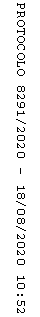 